Urząd Gminy w Rokietnicy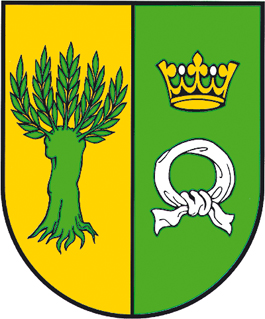 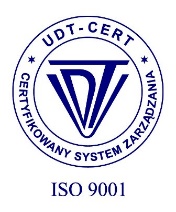 Urząd Gminy Rokietnica
62-090 Rokietnica, ul. Golęcińska 1tel.: +48 61 89 60 600fax: +48 61 89 60 620e-mail: urzad@rokietnica.plwww.rokietnica.plNIP 777-283-48-84Poznański Bank Spółdzielczy w Poznaniu o/Rokietnica69 9043 1041 3041 0023 9110 0001                               ZAWIADOMIENIE O WYBORZE OFERTY NAJKORZYSTNIEJSZEJ. 

Dotyczy postępowania o udzielenie zamówienia publicznego prowadzonego w trybie podstawowym (art.275 pkt 1 ustawy Pzp) pn. „Budowa integracyjnego placu zabaw w m. Rokietnica.”Działając na podstawie art. 253 ust.1  ustawy z dnia 11 września 2019 roku Prawo zamówień publicznych ( t.j. Dz. U. z 2023r.  poz. 1605 ze zm. ) zwanej dalej PZP, Zamawiający informuje, że w prowadzonym  przez Gminę Rokietnica postępowaniu   wybrano ofertę złożoną przez;
                                                      AVENIR POLSKA Sp. z o.o.
                                                 ul. Rogozińska 27, 62 - 085 Skoki                               z ceną: 558 975,10  PLN brutto  i okresem  gwarancji - 60 m-cy

Oferta ww. Wykonawcy została uznana za najkorzystniejszą na podstawie kryteriów oceny ofert określonych w  Specyfikacji  Warunków  Zamówienia. 
Wykonawca spełnił warunki udziału w postępowaniu.
Cena oferty mieści się w kwocie, jaką Zamawiający zamierza przeznaczyć na sfinansowanie zamówienia.
Do postępowania złożono  8  ofert  przetargowych.Oferta nr 1BillaBau Usługi  Budowlane Dariusz Łukojko,  ul. Odrodzenia 9/6, 56-120 Brzeg Dolny  
Oferta nie podlegała ocenie przez Zamawiającego.
Oferta Nr 2
Zakład Kształtowania Zieleni GARDENS Grzegorz Sobolewski
Promnice ul. Południowa 73, 62-005 Owińska
Ilość uzyskanych punktów w kryterium cena – 53,82
Ilość uzyskanych punktów w kryterium  okres gwarancji – 40
Ilość o trzymanych punktów ogółem – 93,82Oferta Nr 3
AVENIR POLSKA Sp. z o.o. ul. Rogozińska 27, 62- 085 Skoki
Ilość uzyskanych punktów w kryterium cena – 60,00
Ilość uzyskanych punktów w kryterium  okres gwarancji – 40
Ilość o trzymanych punktów ogółem - 100Oferta Nr 4
ROYAL PLAY Łukasz Piotrowski  Kańkowo 72c,  07 - 320 Małkinia Górna
Oferta nie podlegała ocenie przez ZamawiającegoOferta Nr 5
GARTE POLSKA Sp. z o.o. ul. Słoneczna 5, 62 - 020 Swarzędz
Oferta nie podlegała ocenie przez Zamawiającego.Oferta Nr 6
FREEKIDS S.C. A.GĄSIOREK, Z.ANDRUSZEWSKI,  TRZĘSOWICE 32, 55-106 Zawonia
Ilość uzyskanych punktów w kryterium cena – 54,75
Ilość uzyskanych punktów w kryterium  okres gwarancji – 40
Ilość o trzymanych punktów ogółem – 94,75
Oferta Nr 7
SUN + Spółka z ograniczoną odpowiedzialnością 
Gruszczyn, ul. Katarzyńska 63/015 i 016, 62-006 Kobylnica
Oferta nie podlegała ocenie przez Zamawiającego.Oferta Nr 8
MAGARD Sp. z o.o. ul. Lachowicka 24, 61-333 Poznań
Ilość uzyskanych punktów w kryterium cena – 55,00
Ilość uzyskanych punktów w kryterium  okres gwarancji – 40
Ilość o trzymanych punktów ogółem – 95,00

                                                                                                                           Z poważaniem,
                                                                                                                           Wójt Gminy Rokietnica
                                                                                                                              Bartosz DerechNr RI.271.14.2023Rokietnica, dn. 08.12.2023 r.Rokietnica, dn. 08.12.2023 r.Rokietnica, dn. 08.12.2023 r.